Кантемир А.Д.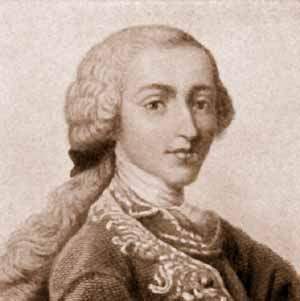 Кантемир Антиох Дмитриевич (1708 - 1744)Князь, русский поэт-просветитель, переводчик, дипломат, знаменитый русский сатирик и родоначальник современной нашей изящной словесности.Родился 10 сентября (21 н.с.) в семье ученого-энциклопедиста, молдавского князя Д.Кантемира, одного из ближайших соратников Петра I. Получил прекрасное домашнее образование. Любовь Кантемира к науке имела утилитарный характер, в петровском духе: он дорожил и самой наукой, и своей литературной деятельностью лишь настолько, насколько они могли приблизить Россию к благополучию, а русский народ - к счастью. Этим, главным образом, определяется значение Кантемира как общественного деятеля и писателя. Задаваясь, еще в ранней молодости, вопросом о средствах распространения в России знаний, пригодных для жизни, и об искоренении невежества и суеверий, он признавал наиболее важным учреждение школ и считал это задачей правительства. Прельщенный могучей деятельностью Петра, Кантемир возлагал все свои надежды на монархическую власть и очень мало рассчитывал на самостоятельный почин духовенства и дворянства, в настроении которых он усматривал явное нерасположение или даже ненависть к просвещению. В самых сильных своих сатирах он ополчается против "дворян злонравных" и против невежественных представителей церкви. Когда, при воцарении императрицы Анны Иоанновны, зашла речь о предоставлении политических прав дворянству (шляхетству), Кантемир решительно высказался за сохранение государственного строя, установленного Петром Великим. 1 января 1732 г. Кантемир уехал за границу, чтобы занять пост русского резидента в Лондоне. Во внутренней политической жизни России он участия более не принимал, состоя первоначально (до 1738) представителем России в Лондоне, а затем в Париже. Литературная деятельность Кантемира началась очень рано. Уже в 1726 г. появилась его "Симфония на Псалтирь", составленная в подражание такому же труду Ильинского: "На четвероевангелие". В том же году Кантемир переводит с французского "Некое итальянское письмо, содержащее утешное критическое описание Парижа и французов" - книжечку, в которой осмеиваются французские нравы, уже тогда постепенно проникавшие к нам. В 1729 г. Кантемир переводит философский разговор: "Таблица Кевика - философа", в котором выражены взгляды на жизнь, вполне соответствующие этическим воззрениям самого Кантемира. В том же году появляется и первая его сатира, столь восторженно встреченная Феофаном Прокоповичем и сразу установившая между ними самый тесный союз. Все дальнейшие сатиры (их всего 9) составляют только более подробное развитие мыслей, изложенных в первой. Первое место в них занимает народ, с его суевериями, невежеством и пьянством, как основными причинами всех постигающих его бедствий. Подают ли высшие сословия хороший пример народу? Духовенство мало чем отличается от самого народа. Купечество думает только о том, как бы обмануть народ. Дворянство к практическому делу совершенно неспособно и не меньше народа склонно к обжорству и пьянству, а между тем признает себя лучше других сословий удивляется, что ему не хотят предоставить власть и влияние. Администрация по большей части продажна.Кантемир бичует не одних только представителей низшей администрации. Сатирик обращается со словом горькой правды и к представителям власти. Он с большим мужеством и с необычайной для его времени силой стиха провозглашает, что "чист быть должен, кто туда, не побледнев, всходит, куда зоркие глаза весь народ наводит". Он считает себя и других вправе смело провозглашать такие мысли, потому что чувствует себя "гражданином" (это великое слово им впервые введено в нашу литературу) и глубоко сознает "гражданский" долг. Кантемира следует признать родоначальником нашей обличительной литературы. 1729 и 1730 были годами наибольшего расцвета таланта и литературной деятельности Кантемира. Он не только написал в этот период свои наиболее выдающиеся сатиры (первые 3), но и перевел книгу Фонтенеля: "Разговоры о множестве миров", снабдив ее подробными комментариями. Перевод этой книги составил своего рода литературное событие, потому что выводы ее коренным образом противоречили суеверной космографии русского общества. При Елизавете Петровне она была запрещена, как "противная вере и нравственности". Кроме того, Кантемир переложил несколько псалмов, начал писать басни. Он же впервые прибег к "эзоповскому языку", говоря о себе в эпиграмме: "На Эзопа", что "не прям будучи, прямо все говорит знаю" и что "много дум исправил я, уча правду ложно". После переезда за границу Кантемир, за исключением разве первых трех лет, продолжал обогащать русскую литературу новыми оригинальными и переводными произведениями. Он писал лирические песни, в которых давал выражения своему религиозному чувству или восхвалял науку, знакомил русскую читающую публику с классическими произведениями древности (Анакреона, К. Непота, Горация, Эпиктета и других), продолжал писать сатиры, в которых выставлял идеал счастливого человека или указывал на здравые педагогические приемы (сатиры, VIII), предрешая, до известной степени, задачу, осуществленную впоследствии Бецким; указывал и на идеал хорошего администратора, озабоченного тем, чтобы "правда цвела в пользу люду", чтобы "страсти не качали весов" правосудия, чтобы "слезы бедных не падали на землю" и усматривающего "собственную пользу в общей пользе" (письмо к князю Н. Ю. Трубецкому). Он переводил и современных ему писателей (например "Персидские письма" Монтескье), составил руководство к алгебре и рассуждение о просодии. К сожалению, многие из этих трудов не сохранились. В письме о "сложении стихов русских" он высказывается против господствовавшего у нас польского силлабического стиха и делает попытку заменить его тоническим, более свойственным русскому языку. Наконец, он пишет и религиозно-философское рассуждение, под заглавием: "Письма о природе и человеке", проникнутое глубоким религиозным чувством человека, стоящего на высоте образованности. Мучительная смерть очень рано прервала эту кипучую деятельность. Кантемир скончался 31 марта 1744 г., в Париже, и погребен в Московском Никольском греческом монастыре.